Mississippi Moments Photography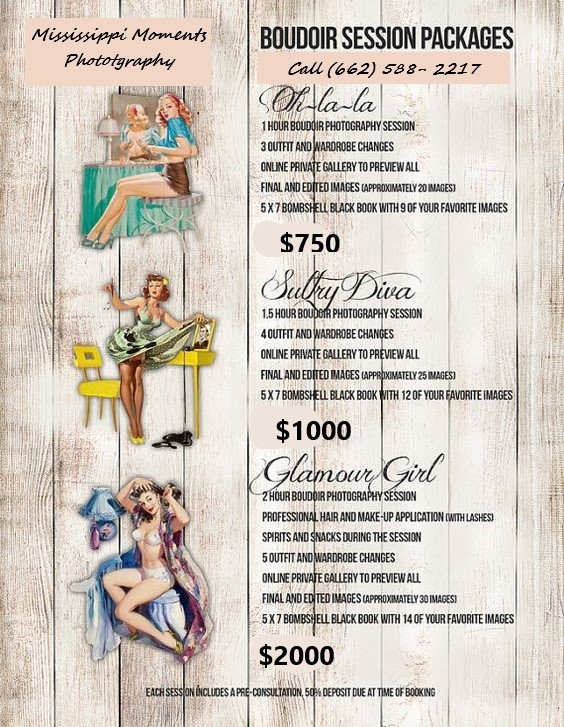 